Отправка уведомлений курьеруДля оповещения курьера в приложении Агбис Приёмка нужно включить глобальную настройку «Автоматически оповещать курьера»: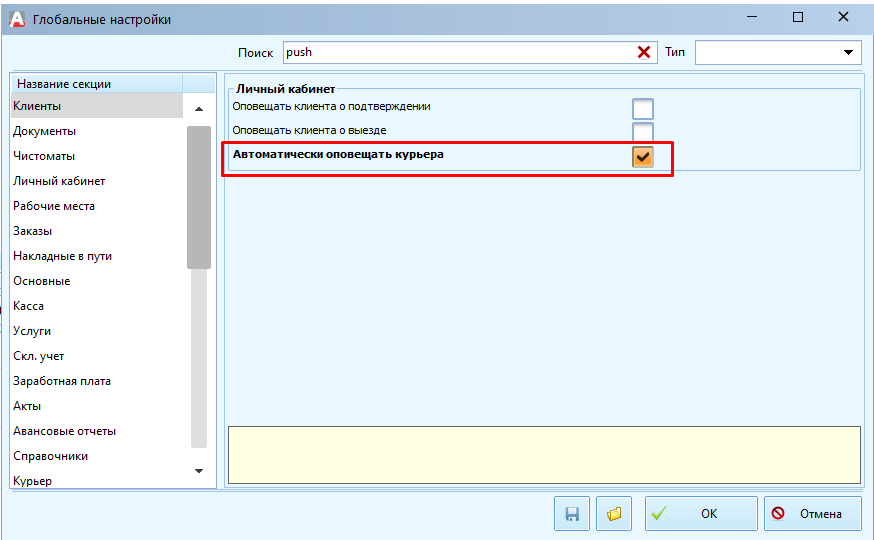 После включения данной настройки приложение будет уведомлять о всех изменениях в журнале выездов: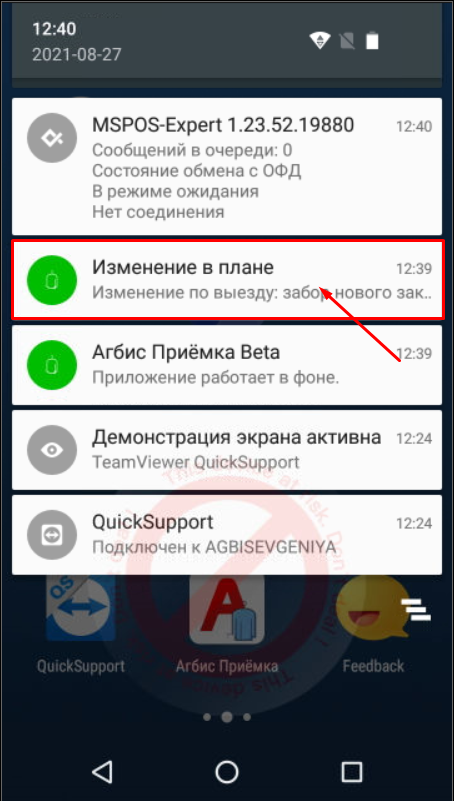 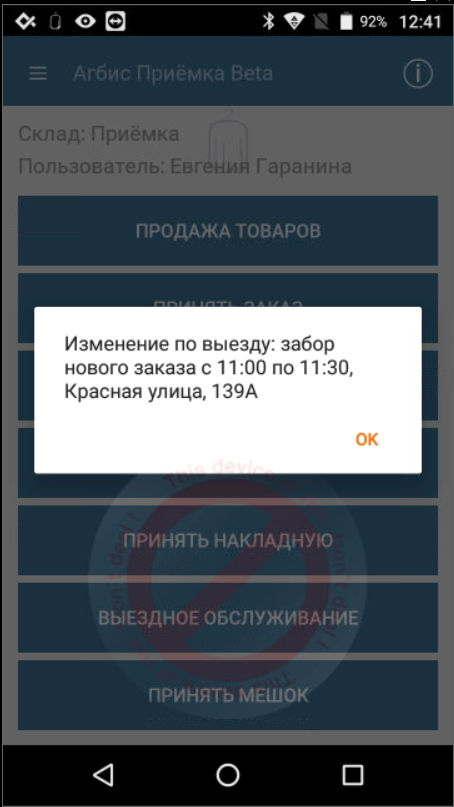 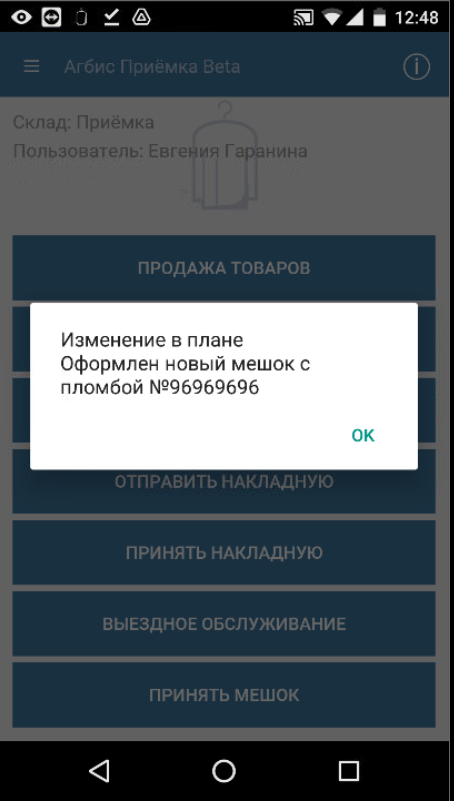 